Название товара:Производитель:Цена товара:Колличество:Еденица измерения:Вес (при необходимости): Единица измерения веса:Длинна:Ширина:Высота:Описание товара: Анонс товара (150-200 знаков с пробелами):Условия доставки:Вставьте в файл одно основное изображение, а несколько дополнительных.Размер изображения: 720x720Дополнительные поля (укажите необходимые параметры для своего товара. Например: Механизм трансформации: еврокнижка. Наполнитель: паралон. Ящик для белья: есть. Цвет: белый, и т. д.)Укажите заголовок страницы (Title) этот параметр влияет на поиск товара в поисковых системах, а так же будет выводиться при нажатии кнопки «поделиться» в соц. сетях: до 70 символов.Описание страницы (Description) этот параметр влияет на поиск товара в поисковых системах, а так же будет выводиться при нажатии кнопки «поделиться» в соц. сетях: Рекомендуемая длина 150-200 символов с пробеламиКлючевые слова (Keywords): до 3 ключевых фраз, через запятую.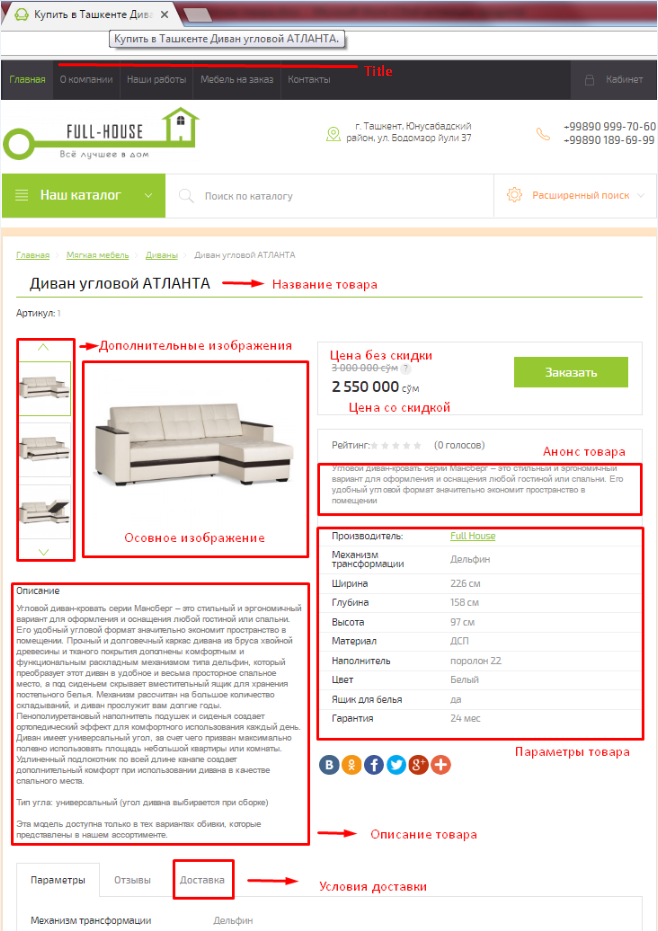 